IntroductionLorem ipsum dolor sit amet, consectetur adipiscing elit. Pellentesque sed mauris euismod, maximus enim et, tempus diam. Curabitur quis metus finibus, pellentesque mauris ut, imperdiet nisl. Praesent bibendum, diam eu bibendum rhoncus, massa libero lacinia libero, a pellentesque purus purus ac ligula. Etiam leo turpis, volutpat eget dui non, ultrices sollicitudin orci. Nulla facilisi. Vestibulum ante ipsum primis in faucibus orci luctus et ultrices posuere cubilia Curae; Nam tempor mauris non laoreet ullamcorper. Phasellus enim magna, pulvinar et commodo porta, tempus nec eros. Maecenas sed vehicula libero, condimentum condimentum arcu. Aenean tincidunt eu urna ac blandit. Integer nec ipsum arcu.Cras euismod venenatis mi, at fermentum lacus suscipit sed. Curabitur vitae interdum tortor. Donec tempus non nulla in lobortis. Etiam vel porta velit. Morbi feugiat feugiat felis, facilisis ultrices enim lacinia ut. Quisque condimentum ultrices mattis. Nam tincidunt erat non commodo egestas. Mauris fermentum bibendum tortor in hendrerit.Header Level ILorem ipsum dolor sit amet, consectetur adipiscing elit. Pellentesque sed mauris euismod, maximus enim et, tempus diam. Curabitur quis metus finibus, pellentesque mauris ut, imperdiet nisl. Praesent bibendum, diam eu bibendum rhoncus, massa libero lacinia libero, a pellentesque purus purus ac ligula. Etiam leo turpis, volutpat eget dui non, ultrices sollicitudin orci. Nulla facilisi. Vestibulum ante ipsum primis in faucibus orci luctus et ultrices posuere cubilia Curae; Nam tempor mauris non laoreet ullamcorper. Phasellus enim magna, pulvinar et commodo porta, tempus nec eros. Maecenas sed vehicula libero, condimentum condimentum arcu. Aenean tincidunt eu urna ac blandit. Integer nec ipsum arcu.Lorem ipsum dolor sit amet, consectetur adipiscing elit. Pellentesque sed mauris euismod, maximus enim et, tempus diam. Curabitur quis metus finibus, pellentesque mauris ut, imperdiet nisl. Praesent bibendum, diam eu bibendum rhoncus, massa libero lacinia libero, a pellentesque purus purus ac ligula. Etiam leo turpis, volutpat eget dui non, ultrices sollicitudin orci. Nulla facilisi. Vestibulum ante ipsum primis in faucibus orci luctus et ultrices posuere cubilia Curae; Nam tempor mauris non laoreet ullamcorper. Phasellus enim magna, pulvinar et commodo porta, tempus nec eros. Maecenas sed vehicula libero, condimentum condimentum arcu. Aenean tincidunt eu urna ac blandit. Integer nec ipsum arcu.Header Level IILorem ipsum dolor sit amet, consectetur adipiscing elit. Pellentesque sed mauris euismod, maximus enim et, tempus diam. Curabitur quis metus finibus, pellentesque mauris ut, imperdiet nisl. Praesent bibendum, diam eu bibendum rhoncus, massa libero lacinia libero, a pellentesque purus purus ac ligula. Etiam leo turpis, volutpat eget dui non, ultrices sollicitudin orci. Nulla facilisi. Vestibulum ante ipsum primis in faucibus orci luctus et ultrices posuere cubilia Curae; Nam tempor mauris non laoreet ullamcorper. Phasellus enim magna, pulvinar et commodo porta, tempus nec eros. Maecenas sed vehicula libero, condimentum condimentum arcu. Aenean tincidunt eu urna ac blandit. Integer nec ipsum arcu.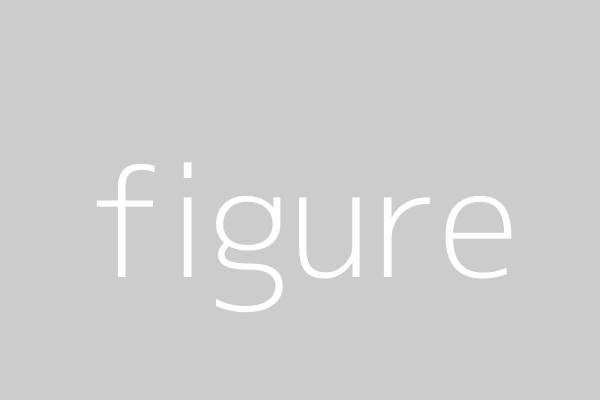 Figure 1. Figure Title (Please Write Words With Camelcase)Cras euismod venenatis mi, at fermentum lacus suscipit sed. Curabitur vitae interdum tortor. Donec tempus non nulla in lobortis. Etiam vel porta velit. Morbi feugiat feugiat felis, facilisis ultrices enim lacinia ut. Quisque condimentum ultrices mattis. Nam tincidunt erat non commodo egestas. Mauris fermentum bibendum tortor in hendrerit.Lorem ipsum dolor sit amet, consectetur adipiscing elit. Pellentesque sed mauris euismod, maximus enim et, tempus diam. Curabitur quis metus finibus, pellentesque mauris ut, imperdiet nisl. Praesent bibendum, diam eu bibendum rhoncus, massa libero lacinia libero, a pellentesque purus purus ac ligula. Etiam leo turpis, volutpat eget dui non, ultrices sollicitudin orci. Nulla facilisi. Vestibulum ante ipsum primis in faucibus orci luctus et ultrices posuere cubilia Curae; Nam tempor mauris non laoreet ullamcorper. Phasellus enim magna, pulvinar et commodo porta, tempus nec eros. Maecenas sed vehicula libero, condimentum condimentum arcu. Aenean tincidunt eu urna ac blandit. Integer nec ipsum arcu.Lorem ipsum dolor sit amet, consectetur adipiscing elit. Pellentesque sed mauris euismod, maximus enim et, tempus diam. Curabitur quis metus finibus, pellentesque mauris ut, imperdiet nisl. Praesent bibendum, diam eu bibendum rhoncus, massa libero lacinia libero, a pellentesque purus purus ac ligula. Etiam leo turpis, volutpat eget dui non, ultrices sollicitudin orci. Nulla facilisi. Vestibulum ante ipsum primis in faucibus orci luctus et ultrices posuere cubilia Curae; Nam tempor mauris non laoreet ullamcorper. Phasellus enim magna, pulvinar et commodo porta, tempus nec eros. Maecenas sed vehicula libero, condimentum condimentum arcu. Aenean tincidunt eu urna ac blandit. Integer nec ipsum arcu.Table 1. Table Title (Please Write Words With Camelcase)ReferencesPlease use APA 6th edition (American Psychological Association, 2010) for in-text and end-text citations. The detailed information from APA publication manual can be retrieved from http://www.apastyle.org/manualBegin your reference list on a new page and title it References.All of the references in the reference list must also be cited in the text.All references cited in text must also be included in the reference list (unpublished items, such as personal correspondence, are an exception).In an article, chapter or book title capitalize only the first word of the title and of the subtitle, if any, and any proper nouns. A proper noun is a person, place or entity. (Note: book titles should be italicised).In a periodical, journal, or serial title, give the title in full, in upper and lower case letters. The title should be italicised (e.g. Harvard Business Review).List the references in alphabetical order by author surname/family name according to the first listed author. (Note: the order of the authors on a document is important. Do not rearrange them).Where there are two articles with the same authors and date, order the references alphabetically by article title and add a letter suffix to the year of publication (e.g. 2003a, 2003b...).AbstractAuthor ITitleAffilatione-mailAuthor IITitleAffilatione-mailAuthor IIITitleAffilatione-mailAuthor IVTitleAffilatione-mailKeywords:Please use comma separated keywords...adgbehcfi